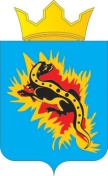 АДМИНИСТРАЦИЯ ПАЛЬСКОГО СЕЛЬСКОГО ПОСЕЛЕНИЯ ОСИНСКОГО РАЙОНА ПЕРМСКОГО КРАЯП О С Т А Н О В Л Е Н И Е13.04.2017                                                                                                      № 25О внесении изменений в муниципальную программу «Благоустройство территории Пальского сельского поселения»,утвержденную постановлениемадминистрации Пальского сельскогопоселения от 29.12.2014 № 236          В соответствии с Федеральным законом  от 6 октября 2003 г. №131-ФЗ «Об общих принципах организации местного самоуправления в Российской Федерации», Уставом Пальского сельского поселения, постановлением администрации Пальского сельского поселения «Об утверждении Порядка разработки, реализации и оценки эффективности муниципальных программ Пальского сельского поселения» от  03.10.2014 (в редакции от 05.11.2014 № 188; от 03.12.2014 № 213)ПОСТАНОВЛЯЮ:            1. Утвердить прилагаемые изменения и дополнения, которые вносятся в муниципальную программу «Благоустройство территории Пальского сельского поселения», утвержденную постановлением администрации Пальского сельского поселения от 29.12.2014  № 236 (в редакции постановлений администрации Пальского сельского поселения от 18.05.2015 № 61, от 05.06.2015 № 79, от 06.10.2015 № 179; от 17.11.2015 № 223; от 15.12.2015 № 278; от 23.12.2015 № 441; от 23.06.2016 № 263; от 12.09.2016 № 328, от 16.12.2016 № 401).2. Настоящее постановление обнародовать в установленном порядке. 3.Контроль за исполнением настоящего постановления оставляю за собой.                                                                                                      УТВЕРЖДЕНЫ постановлением администрации Пальского сельского поселения от  13.04.2017 № 25ИЗМЕНЕНИЯ, КОТОРЫЕ ВНОСЯТСЯ В МУНИЦИПАЛЬНУЮ ПРОГРАММУ «Благоустройство территории Пальского сельского поселения»1. В паспорте муниципальной программы позицию       читать в редакции:2.Внести изменения в приложение  2 к постановлению администрации Пальского сельского поселения от 29.12.2014 г № 234 «Об утверждении муниципальной программы «Благоустройство территории Пальского сельского поселения» «ПЕРЕЧЕНЬ основных мероприятий муниципальной программы «Благоустройство территории Пальского сельского поселения»:Подпрограмму № 3.«Улучшение санитарного и экологического состояния населенных пунктов» добавить мероприятием 3.6 позицию:изложить в редакции:позицию: изложить в редакции:Глава Пальского поселения –глава администрации Пальского сельского  поселения                                                                                     Н.В. ХроминаОбъемы     и     источникифинансирования муниципальной программыИсточники финансированияРасходы (тыс. руб)Расходы (тыс. руб)Расходы (тыс. руб)Расходы (тыс. руб)Расходы (тыс. руб)Расходы (тыс. руб)Объемы     и     источникифинансирования муниципальной программыИсточники финансирования2015 г.2016 г.2017 г.2018г2019ВсегоОбъемы     и     источникифинансирования муниципальной программыВсего, в т.ч.:2608,5774,6100,00,00,03559.4Объемы     и     источникифинансирования муниципальной программыРайонный бюджет0,00,00,00,00,00,0Объемы     и     источникифинансирования муниципальной программыКраевой бюджет0,00,00,00,00,00,0Объемы     и     источникифинансирования муниципальной программыФедеральный бюджет0,00,00,00,00,00,0Объемы     и     источникифинансирования муниципальной программыБюджет поселения2684,8774,6100,00,00,03559,4Объемы     и     источникифинансирования муниципальной программыВнебюджетные источники0,00,00,00,00,00,0Объемы     и     источникифинансирования муниципальной программыИсточники финансированияРасходы (тыс. руб)Расходы (тыс. руб)Расходы (тыс. руб)Расходы (тыс. руб)Расходы (тыс. руб)Расходы (тыс. руб)Объемы     и     источникифинансирования муниципальной программыИсточники финансирования2015 г.2016 г.2017 г.2018г2019ВсегоОбъемы     и     источникифинансирования муниципальной программыВсего, в т.ч.:2608,5774,6100,00,00,03559.4Объемы     и     источникифинансирования муниципальной программыРайонный бюджет0,00,00,00,00,00,0Объемы     и     источникифинансирования муниципальной программыКраевой бюджет0,00,00,00,00,00,0Объемы     и     источникифинансирования муниципальной программыФедеральный бюджет0,00,00,00,00,00,0Объемы     и     источникифинансирования муниципальной программыБюджет поселения2684,8774,6101,1110,00,03560,511Объемы     и     источникифинансирования муниципальной программыВнебюджетные источники0,00,00,00,00,00,0Источники финансирования Бюджетная классификация Бюджетная классификация Бюджетная классификация Объемы финансирования, тыс. руб. Объемы финансирования, тыс. руб. Объемы финансирования, тыс. руб. Объемы финансирования, тыс. руб. Объемы финансирования, тыс. руб. Объемы финансирования, тыс. руб. Объемы финансирования, тыс. руб. Ответственные исполнители Источники финансирования подраз- дел целевая статья вид расходов 2015год2016год2017год2018 год2019год2019годитогоОтветственные исполнители 1234567891011 3.  «Улучшение санитарного и экологического состояния населенных пунктов» 3.  «Улучшение санитарного и экологического состояния населенных пунктов» 3.  «Улучшение санитарного и экологического состояния населенных пунктов» 3.  «Улучшение санитарного и экологического состояния населенных пунктов» 3.  «Улучшение санитарного и экологического состояния населенных пунктов» 3.  «Улучшение санитарного и экологического состояния населенных пунктов» 3.  «Улучшение санитарного и экологического состояния населенных пунктов» 3.  «Улучшение санитарного и экологического состояния населенных пунктов» 3.  «Улучшение санитарного и экологического состояния населенных пунктов» 3.  «Улучшение санитарного и экологического состояния населенных пунктов» 3.  «Улучшение санитарного и экологического состояния населенных пунктов» 3.  «Улучшение санитарного и экологического состояния населенных пунктов» 3.  «Улучшение санитарного и экологического состояния населенных пунктов»Мероприятия:Мероприятия:Мероприятия:Мероприятия:Мероприятия:Мероприятия:Мероприятия:Мероприятия:Мероприятия:Мероприятия:Мероприятия:Мероприятия:Мероприятия:3.6Участие в солфинансировании работ по проекту инициативного бюджетирования «Чистый пруд»федеральный бюджет ххх0000000Ведущий специалист Глава поселения3.6Участие в солфинансировании работ по проекту инициативного бюджетирования «Чистый пруд»краевой бюджет ххх0000000Ведущий специалист Глава поселения3.6Участие в солфинансировании работ по проекту инициативного бюджетирования «Чистый пруд»бюджет района ххх0000000Ведущий специалист Глава поселения3.6Участие в солфинансировании работ по проекту инициативного бюджетирования «Чистый пруд»бюджет поселения05030630080003240001,111001,1111,111Ведущий специалист Глава поселения3.6Участие в солфинансировании работ по проекту инициативного бюджетирования «Чистый пруд»внебюджетные источ.ххх000000Ведущий специалист Глава поселения3.6Участие в солфинансировании работ по проекту инициативного бюджетирования «Чистый пруд»Итого: 0503063008000324000,01,1110,001,1111,111Ведущий специалист Глава поселенияИтого по подпрограмме 3федеральный бюджетххх0,00,00,00,000,0Итого по подпрограмме 3краевой бюджетххх0,00,00,00,000,0Итого по подпрограмме 3бюджет районаххх0,00,00,00,000,0Итого по подпрограмме 3бюджет поселения05030638001063800224067,983,7ххх0067.983,7Итого по подпрограмме 3бюджет поселения05030630080001240х99.50,00,0099.5Итого по подпрограмме 3внебюджетные источ.хххх0,00,00,000,0Итого по подпрограмме 3итогоххх151,6100,00,00,00251,6Итого по подпрограмме 3федеральный бюджетххх0,00,00,00,00,00,0Итого по подпрограмме 3краевой бюджетххх0,00,00,00,00,00,0Итого по подпрограмме 3бюджет районаххх0,00,00,00,00,00,0Итого по подпрограмме 3бюджет поселения05030638001063800224067,983,7ххх0,067.983,7Итого по подпрограмме 3бюджет поселения05030630080001240х99.50,00,00,099.5Итого по подпрограмме 3бюджет поселения05030630080003240х01,1110,01,111Итого по подпрограмме 3внебюджетные источ.хххх0,00,00,00,00,0Итого по подпрограмме 3итогоххх151,6100,01,1110,00,0252,711	4.Подпрограмма «Организация вывоза ТБО»Федеральный бюджетххх0,00,00,00,000,0	4.Подпрограмма «Организация вывоза ТБО»Краевой бюджетххх0,00,00,00,000,0	4.Подпрограмма «Организация вывоза ТБО»Бюджет районаххх0,00,00,00,000,0	4.Подпрограмма «Организация вывоза ТБО»Бюджет поселения0503061800106180020628001062800206280030628004062800506380010638002240240240240240240240240240687,71071,790,5124,7248,4270,040,267,983,7хххх40,267,983,7687,71071,790,5124,7248,4270,0	4.Подпрограмма «Организация вывоза ТБО»Бюджет поселения050306100800010610080002062008000106200800020630080001240х523.410,243,298.399.5100,00,00623,410,243,298,399,5	4.Подпрограмма «Организация вывоза ТБО»Внебюджетные итсоч.ххх00000	4.Подпрограмма «Организация вывоза ТБО»ИТОГО:05032402684,8774,6100,00,003559,4	4.Подпрограмма «Организация вывоза ТБО»Федеральный бюджетххх0,00,00,00,000,0	4.Подпрограмма «Организация вывоза ТБО»Краевой бюджетххх0,00,00,00,000,0	4.Подпрограмма «Организация вывоза ТБО»Бюджет районаххх0,00,00,00,000,0	4.Подпрограмма «Организация вывоза ТБО»Бюджет поселения0503061800106180020628001062800206280030628004062800506380010638002240240240240240240240240240687,71071,790,5124,7248,4270,040,267,983,7хххх40,267,983,7687,71071,790,5124,7248,4270,0	4.Подпрограмма «Организация вывоза ТБО»Бюджет поселения0503061008000106100800020620080001062008000206300800010630080003240х523.410,243,298,399,5100,01,1110,00623.410,243,298,399.51,111	4.Подпрограмма «Организация вывоза ТБО»Внебюджетные итсоч.ххх00000	4.Подпрограмма «Организация вывоза ТБО»ИТОГО:05032402684,8774.6101,1110,003560,511